自考督导工作简报 第24期（总第24期）南通大学高等教育自学考试办公室     2019年6月15日【自考动态】 我省召开2018年度全省自学考试工作总结会3月26日，我省在南京召开2018年度全省自学考试工作总结会，会议总结了2018年度自学考试工作，研究部署了2019年自学考试重点工作，并对2018年度自学考试综合目标管理优秀单位进行表彰。省教育考试院副院长吴仁林出席会议并讲话。来自全省13个市教育考试院（考办、招考中心）院长（主任）、全省40所主考学校继续教育学院负责人和自考办主任以及考试院相关处室同志参加了会议。吴仁林充分肯定了2018年我省自学考试工作取得的新成绩。2018年我省自学考试事业规模、改革发展、专业建设、考务管理、社会助学等各方面工作实现了既定目标，全年全省报考规模为76.92万人次，比2017年增加11.66万人次；报考课次为169.76万课次，比2017年增加26.13万课次，增幅明显。全年共为社会培养了5.68万名毕业生（含社会自考、专接本、助学专业），其中本科4.65万人，专科1.03万人。自考改革项目规模总体增加，呈现出稳健、和谐的发展态势。各市共谋事业发展呈现新的亮点，优化专业建设展现新的成效，强化考务管理形成新的常态，助学与服务工作迈上新的台阶。吴仁林深刻分析了2019年自学考试改革发展面临的新形势。他指出，在新时代背景下，江苏自考面临着新挑战，立足宏观看，继续教育仍然是整个教育系统的薄弱环节；立足自考本身存在发展不平衡、不充分和不适应等问题。各方面管理也存在不完善不到位的地方。他强调，2019年，要从四个维度准确把握自考改革的价值导向，着力抓好自考改革的任务。一是聚焦立德树人的根本任务，二是把握转型发展的时代定位，三是强化主考学校的主体地位，四是拓展跨界融合的发展思路。他要求，新的一年，全省上下要凝心聚力，办人民满意的自学考试。重点做好以下几个方面的工作：牢记改革发展这个“第一要务”；把握专业建设这个“牛鼻子”；抓住考务管理这个“关键点”；突出助学督导这个“总抓手”；注重创新服务这个“落脚点”。省教育考试院自考处负责人希望各市要认真学习领会会议精神，进一步压实责任，细化落实，推进我省自学考试工作高质量转型发展。他说，自学考试要向纵深发展，除稳定规模外，还要进一步提高办考质量，深化内涵建设，提高服务水平。具体还要通过加强专业建设、考务精细化管理和完善督导的常态化机制等。会上，我省对2018年度自学考试综合目标管理优秀单位进行了表彰。市考办负责同志和主考学校继续教育学院有关负责同志就2018年自考工作亮点进行了大会交流，同时，自考处负责同志还就做好4月份的自学考试工作进行了全面部署，主考学校的同志还就如何规范主考学校办考办学行为进行了研讨并对深入推进自学考试改革发展提出了建设性的意见和建议。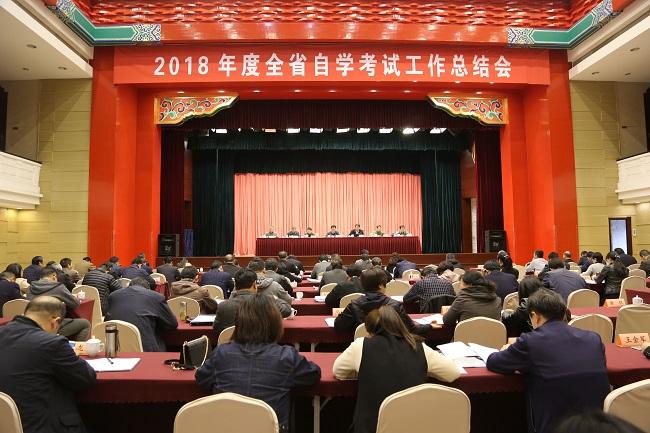 会议场景【督导一线】   自考助学、二学历督导工作情况节选    本学期以来，对开设自考助学与二学历的信息科学技术学院、经济与管理学院、外国语学院、艺术学院、马克思主义学院等部分班级进行了听课，共听课20余节，并与有关任课教师和个别学生进行了沟通交流。具体情况如下：    一、教师授课及学生听课状态与出勤情况1、教师授课情况本学期所听课班级的任课教师基本上都能按照教学安排准时到课，按教学计划认真授课。教师普遍教学态度端正，课程准备充分，课堂讲授思路清晰、重点突出、认真细致，教学环节安排得当；多数教师能根据课程特点和学生的实际情况因材施教，启发、引导学生积极学习，注重培养提高学生的实践动手能力，教学效果较好。讲授《linux系统及应用》的朱颖老师，针对课程实际，给学生讲完理论知识后，随即让学生在机房上机练习，自己则耐心细致地指导，不时回答学生提出的问题，培养锻炼学生的实际动手能力。讲授《英语演讲技巧》的周文娟老师，对学生严格要求、严格考勤，每学期每个学生最多只有三次请假机会。突出实践课程特点，注重培养学生敢说会讲的能力，将学生分成若干个小组，根据上节课布置的任务，在课堂上进行演讲，而后进行点评。陆旦前、戴云、袁鸿燕、白晓革等老师上课准备充分，讲解条理清晰，结合生活实例讲清有关概念，启发引导学生学以致用；注重因材施教，授课中注意对主要知识点的梳理概括与总结，帮助学生针对考试内容掌握重点。    本学期教师调停课能够提前与自考办沟通，办理调停课手续，自考办及时通知督导，在一定程度上避免了听不到课的情况发生。在与教师沟通中也了解到，讲授过程性考核课程与含实践课程的教师，比较重视对学生平时考勤、作业布置批改、测试及期中、期末考试各环节的工作，注意各项教学资料的收集与汇总，引导学生认真做好平时各个环节的学习，为提高学生考试通过率打下一定基础；教授实践课程的教师比较注重对学生实际动手和动口能力的培养提高，使学生真正学有所获。    但在听课中也发现一些现象，需要加以改进。如：有的教师教学方法不够灵活，缺少与学生的沟通交流和双边互动；有的教师不注意课堂教学的组织与管理，考勤不到位，在大教室上课的学生则坐得较为分散，教师也没有对学生提出相应要求；有上二学历课程的教师调课比较频繁，造成有时督导听课扑空。2、学生上课状态与出勤情况    大部分班级出勤率较高，上课纪律较好，教学秩序井然有序。从随堂听课中观察到，大部分学生都能按时上课，认真听讲，按照教师要求完成作业和练习。特别是二学历学生听课状态普遍较好，注意力集中，能跟随教师的进度听讲，按照教师的要求回答问题，做好笔记和练习，认真完成教师师布置的作业和其它任务。如2018级英语二学历、2018级软件工程二学历的学生（啬园校区），除有个别学生因事请假外，基本上都能按时到课；2017级软件工程助学专科班学生22人，本学期听课时出勤都在19人左右。总体感觉，外国语学院二学历各专业各年级学生上课出勤率普遍较高，听课状态较好。    但从本学期随堂听课的情况看，自考助学班部分学生上课注意力不太集中，不认真听讲，迟到现象时有发生，个别学生甚至半节课过后才到教室。特别是艺术学院有的班级出勤率不高，如2017级环境设计专业与普本合班上课，听《设计效果图》课程时，出勤人数为零；2018级的艺术设计专业20人，听《CI设计》课程时，出勤人数也为零，教师在教室等学生，据教师讲平时也只有几个学生来请求答疑。需要注意的是，二学历有的班级学生出勤率也严重滑坡。如2018级会计学二学历班（啬园校区）的《证券投资理论与实务》、《国家税收》课程应到学生93人，两次听课均到40人左右；2017 级软件工程二学历班（啬园校区）的《电子商务》课程，应到学生 49人，实到4人。二、几点建议：1、进一步加强对学生教育、教师教学管理工作。相关学院对学生的上课缺勤情况、迟到现象要加以重视，严格考勤，并要求任课教师每次上课前点名并做好记载，在现有基础上切实提高到课率；对任课教师的调课要有所掌控，不能太过频繁。    2、任课教师要进一步加强课堂组织与管理，注意对学生学习状态的掌控。教师课后要与学生有一定的交流沟通，主动征求学生意见，不断改进和寻找适合自考学生学习的教学方法。    3、根据自考助学和二学历各专业教师相对比较固定的特点，鼓励教师总结教学经验，探讨教学规律和方法，学院和学校在一定范围内组织交流研讨，不断提高教学水平和质量。（根据督导提供信息节选）【抽查通报】【学生园地】打开视野之“助学二学历”毕业已有近一年时间，现在回忆起来，毕业典礼时的激动与不舍尤在心中，为自己圆满完成了四年学制，获得了主专业和自考的学位证书而兴奋，也难过从此要离开风景如画的校园，离开相伴了四年的老师和同学，日后相见的机会难寻，心情真可谓复杂。回忆大学生涯，细究报名“助学二学历”的想法，其实在收到大学录取通知书的那个暑期就已经初成，还对南通大学没有很多了解的我，通过浏览学校官网知道了“助学二学历”的存在。进入大学的第一个学期，我也对此进行了更深入的了解，知道同专业的学长学姐也有报名“助学二学历”的，更是听到了诸如“学这个业余时间会被严重挤占”、“不怕影响主专业成绩吗？”此类论调，确实也因此有过疑虑，但敌不过内心向往。在我个人看来，学习第二学历并不仅仅是为了一纸学位，更多的是希望自己的视野能不囿于一方。在进入大学后，随着主专业学习的深入，我愈发能感受到专业细分后各科间不可见的隔阂，而财务在各行各业都不可或缺，相比其他学科有更多的圆融，这也是我选择财务会计与审计作为“助学二学历”专业的主要原因，同时对财务知识我亦是充满了好奇。以我亲身经历来讲，由于具备两个天然优势，“助学二学历”其实并不难。一是自身优势，作为在校大学生，相比社会人士少了许多来自工作和家庭的烦恼，天然的有更多的时间和精力可用于学习；二是教学优势，学校自考办与开办学院为每门学科的教学工作选择的都是富有经验的本校老师，且“助学二学历”的课程安排是比较合理的，主要集中在周末上课，每学期期末考试也都安排在主专业考试之后，大大减少了两个专业之间的学习冲突。当然，优势只是保障，更重要的是利用好优势。四年的大学学习生涯，让我明白了学习自主性有多重要，“助学二学历”亦是需要自主学习，外加合理规划好时间。尤其是在期末复习备考阶段，说“助学二学历”难的，有多少是因为没有协调好时间，才会考试不通过的呢？说到这里，不得不提的是，其实我在第二学历第一个学期期末，也差点因此挂科，当时觉得是侥幸，现在回忆，更觉得是一次改进的机会，让我在之后能够更好地自我管理。当然，学习还得注意方法，找到适合自己的，才能够事半功倍，“助学二学历”也能更轻松应对。在两年半的“助学二学历”学习中，不得不说即使我对财务是感兴趣的，也难免觉得书本知识会枯燥，甚至有段时间学习热情很低，所以我内心一直很感谢教授高级财务会计课程的季诚老师，季老师上课很有重点，对于难点也能深入浅出的讲解清楚，而且授课时幽默风趣，因此班上同学都能认真听进去，也让我重新打起了精神，现在听不到季老师的课了，还真不免有点想念。南通大学的校训是“祈通中西，力求精进”，在这四年中，我深刻地感受到母校治学的严谨，同时也注重学生综合能力的培养，为学生提供了多种成长平台，“助学二学历”只是其中之一而已。我很荣幸自己曾是通大一员，在这里，我收获的不仅仅是知识，而是多方面的成长成熟。（2015级财务会计与审计（啬园校区）姚春怡，于2018年8月录用太仓市纪委）报：顾校长发：马克思主义学院、外国语学院、经济与管理学院、化学化工学院、艺术学院、信息科学技术学院、自考教学督导自考助学专业授课抽查情况统计2019年2月--6月自考助学专业授课抽查情况统计2019年2月--6月自考助学专业授课抽查情况统计2019年2月--6月自考助学专业授课抽查情况统计2019年2月--6月自考助学专业授课抽查情况统计2019年2月--6月自考助学专业授课抽查情况统计2019年2月--6月时  间    班  级课  程教  室应到人数实到人数2019-2-25上午1-5节2017级艺术设计（本科）印刷工艺（实践）（1-6周）1217（Z）612019-2-25上午3-5节2018级软件工程（本科）2018级艺术设计（本科）2018级环境设计（本科）马克思主义基本原理概论 （1-6周）主106（Z）1720221720222019-2-25上午1-2节2018级环境设计（本科）材料工艺学（实践）（1-4周）主409（Z）22222019-2-25上午1-5节2018级环境设计（专科）毛泽东思想和中国特色社会主义理论体系概论（1-5周）16-3026   42019-2-25下午6-9节2018级环境设计（本科）2018级艺术设计（本科）2018级环境设计（专科）设计基础（1-12周）设计基础（1-12周）平面设计基础（1-12周）主319（Z）22206222062019-2-25下午6-9节2017级软件工程（专科）微型计算机及接口技术（含实践）              主114（Z）22202019-2-26上午1-2节2018级环境设计（本科）材料工艺学（实践）（1-4周）主409（Z）22222019-2-26上午3-5节2018级软件工程（本科）2018级艺术设计（本科）2018级环境设计（本科）马克思主义基本原理概论 （1-6周）主104（Z）1720221720222019-2-26上午3-5节2017级软件工程（专科）软件测试基础（实践）               主106（Z）22222019-2-26下午6-9节2017级艺术设计（本科）印刷工艺（实践）（1-6周）1217（Z）642019-2-26下午6-9节2018级艺术设计（本科）艺术设计史（1-6周）主419（Z）20132019-2-26下午6-9节2018级环境设计（本科）材料工艺学（实践）（1-5周）主210（Z）22222019-2-27上午3-5节2017级软件工程（专科）实用数据库技术 (含实践)                       主106（Z）2220自考助学专业授课抽查情况统计2019年2月--6月自考助学专业授课抽查情况统计2019年2月--6月自考助学专业授课抽查情况统计2019年2月--6月自考助学专业授课抽查情况统计2019年2月--6月自考助学专业授课抽查情况统计2019年2月--6月自考助学专业授课抽查情况统计2019年2月--6月2019-2-27上午1-5节2018级环境设计（专科）毛泽东思想和中国特色社会主义理论体系概论（1-5周）16-302632019-2-27上午1-5节2018级艺术设计（本科）艺术设计史（1-5周）主522（Z）20202019-2-27下午6-9节2018级软件工程（本科）2018级艺术设计（本科）2018级环境设计（本科）英语（二）（1-7周）                   主105（Z）1720221720222019-2-28下午6-9节2018级环境设计（本科）
2018级艺术设计（本科）2018级环境设计（专科）设计基础（1-11周）设计基础（1-11周）平面设计基础（1-11周）主319（Z）22206222062019-2-28晚上10-12节2017级经济法学（主校区）环境法JX07-2072652019-2-28晚上10-12节2017级金融（主校区）金融企业会计（含实践） JX07-20525202019-2-28晚上10-12节2017级金融（主校区）金融企业会计（含实践） JX07-20525202019-2-28晚上10-12节2018级人力资源管理（主校区）绩效管理实务（实践）     JX07-206  36302019-2-28晚上10-12节2017级人力资源管理（主校区）财务管理学JX07-20315122019-2-28晚上10-12节2017级经贸英语（主校区）外刊经贸知识选读（1-6周） JSJ30154522019-2-28晚上10-12节2018级商务英语（主校区）语言学概论     JSJ30289802019-2-28晚上10-12节2017级经济法学（钟秀校区） 劳动法实务（实践）主20712112019-2-28晚上10-12节2018级英语（主校区）商务英语阅读（二）JSJ10265602019-2-28晚上10-12节2018级艺术设计（钟秀校区）CI设计（实践）（1-9周）1320（Z）27252019-2-28晚上10-12节2017级财务会计与审计（二学历 钟秀校区）审计综合模拟实验（实践） 主32349    1302019-2-28晚上10-12节2017级财务会计与审计（助学 钟秀校区）审计综合模拟实验（实践） 主32397    1302019-2-28晚上10-12节2018级会计学（钟秀校区）经济数学  主203  25  182019-2-28晚上10-12节2018级商务英语（钟秀校区）语言学概论        主10835 302019-2-28晚上10-12节2018级商务英语（钟秀校区）语言学概论        主10835 30自考助学专业授课抽查情况统计2019年2月--6月自考助学专业授课抽查情况统计2019年2月--6月自考助学专业授课抽查情况统计2019年2月--6月自考助学专业授课抽查情况统计2019年2月--6月自考助学专业授课抽查情况统计2019年2月--6月自考助学专业授课抽查情况统计2019年2月--6月2019-2-28晚上10-12节2018级商务英语（钟秀校区）语言学概论        主10835 302019-2-28晚上10-12节2018级商务英语（钟秀校区）语言学概论        主10835 302019-3-2下午6-9节2017级英语翻译（主校区）商务英语JSJ10140402019-3-3下午6-9节2017级经贸英语（钟秀校区）英语演讲技巧（实践）主10818182019-3-1上午1-5节2018级环境设计（本科）材料工艺学（实践）（1-4周）主409（Z）22202019-3-1下午6-9节2017级软件工程（专科）操作系统概论（过程性）            主604（Z）22222019-3-29下午6-9节2017级软件工程（专科）操作系统概论（过程性） 主604（Z）22202019-4-2上午1-5节2017级环境设计（专科）室内环境设计初步（实践）1214652019-5-6上午1-5节2018级环境设计（专科）制图基础（实践）主407（Z）662019-5-6下午6-9节 2017级软件工程（专科）微型计算机及接口技术（含实践）主114（Z）2292019-5-6下午6-9节2017级环境设计（专科）设计效果图（实践）16-203662019-5-7上午1-5节2017级环境设计（本科）室外环境景观设计16-2045102019-5-7上午1-5节2017级环境设计（专科）室外环境设计初步16-2046102019-5-11上午1-4节2017级英语翻译（主校区）翻译简史JSJ10140282019-5-11上午2-5节2018级英语（主校区）英语高级口译（实践）JSJ10265402019-5-11下午6-9节2017级经济法学（主校区）劳动法实务（实践）JX07-20726202019-5-18下午6-8节2017级财务会计与审计（钟秀校区）财务分析与案例研究主32349322019-5-18下午6-8节2017级财务会计与审计（助学本科）财务分析与案例研究主3239787